CONSILIUL JUDETEAN BRAILAAGENDA VICEPRESEDINTE, DOBRE IONUT CIPRIAN2023IULIE 2023:Participare sedinta extraordinara a Consiliului Judetean Braila desfasurata in data de 09.06.2023;Participare sedinta extraordinara a Consiliului Judetean Braila desfasurata in data de 10.07.2023;Participare sedinta ordinara a Consiliului Judetean Braila desfasurata in data de 25.07.2023;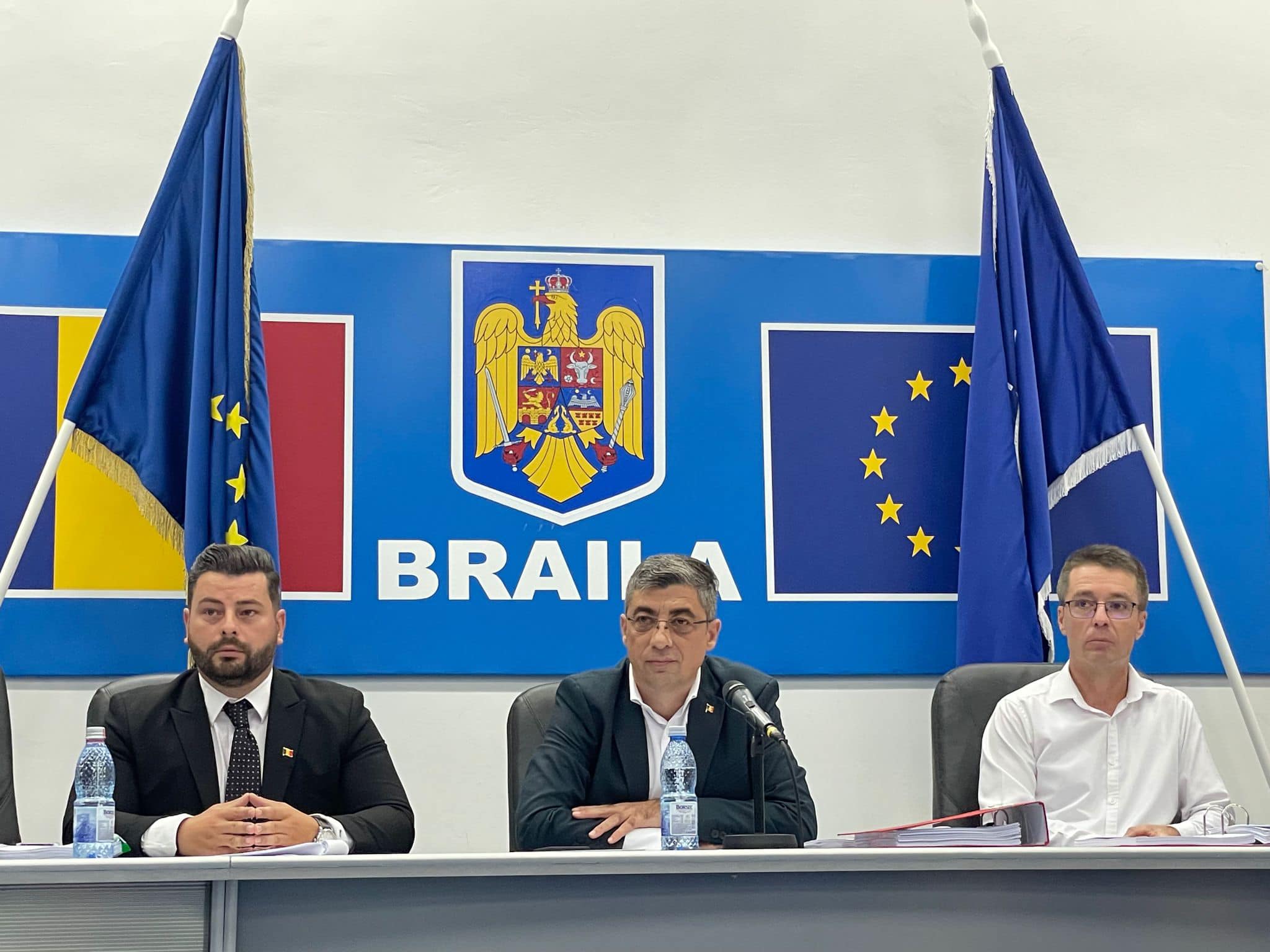 Cântecul de dragoste de-a lungul Dunării, Brăila, ediția a XVI a, 26-28 Iulie 2023;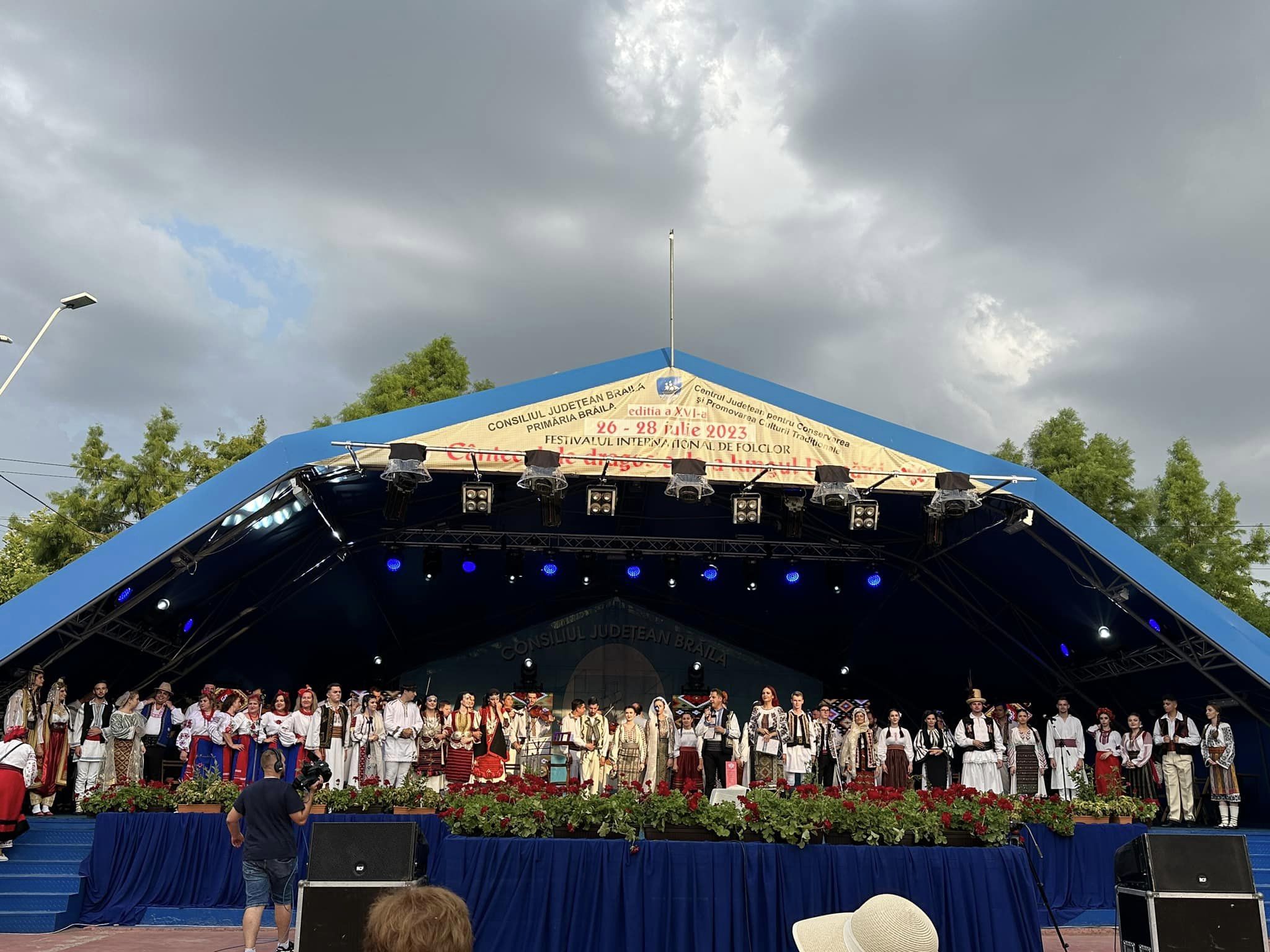 27 iulie - hramul Mănăstirii Sfântul Pantelimon din Stațiunea Lacu Sărat;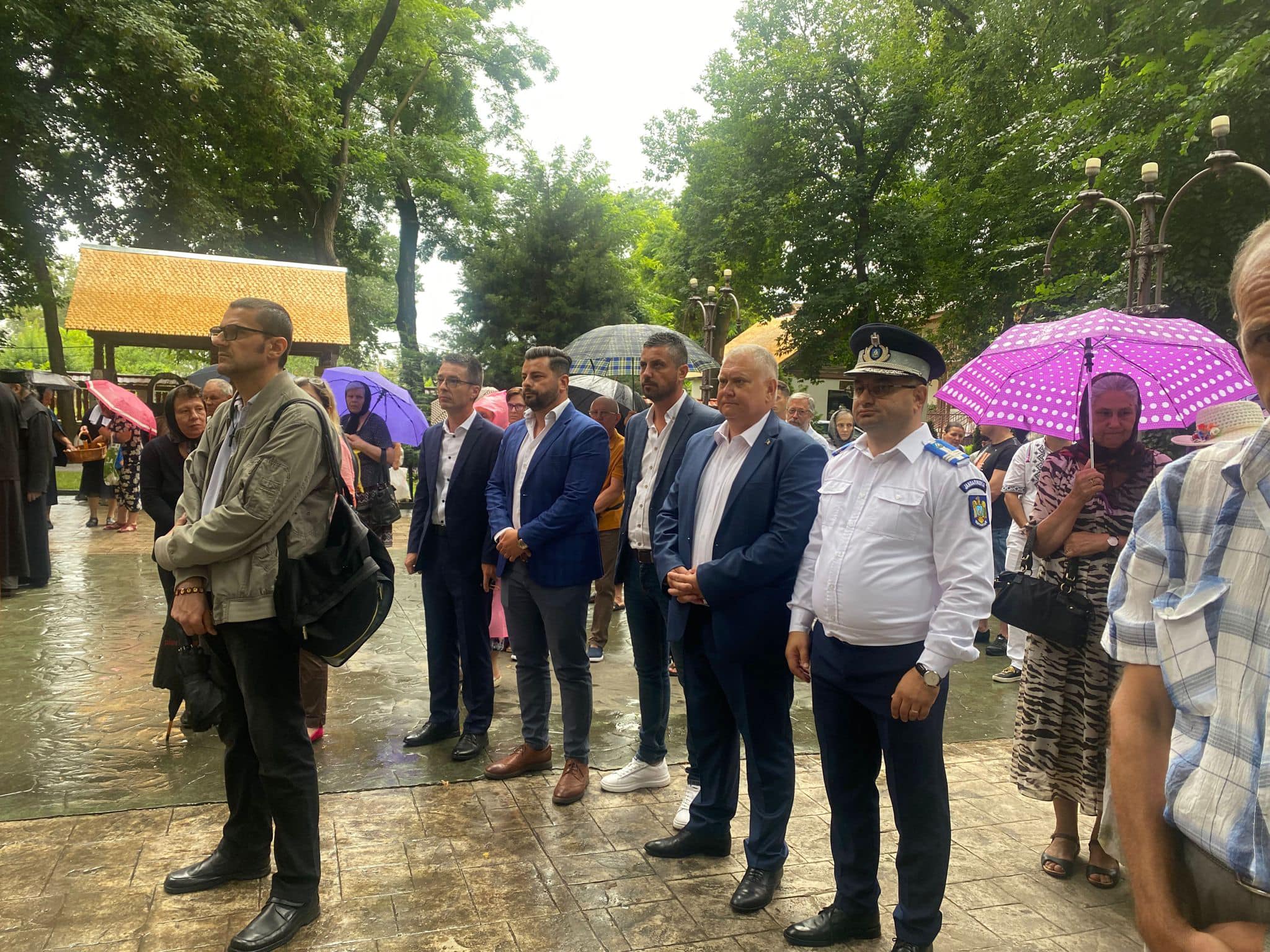 29 iulie - Ziua Imnului Național al României, sărbătoare cu o încărcătură aparte și intonat de-a lungul timpului în momente cheie pentru independența noastră ca popor.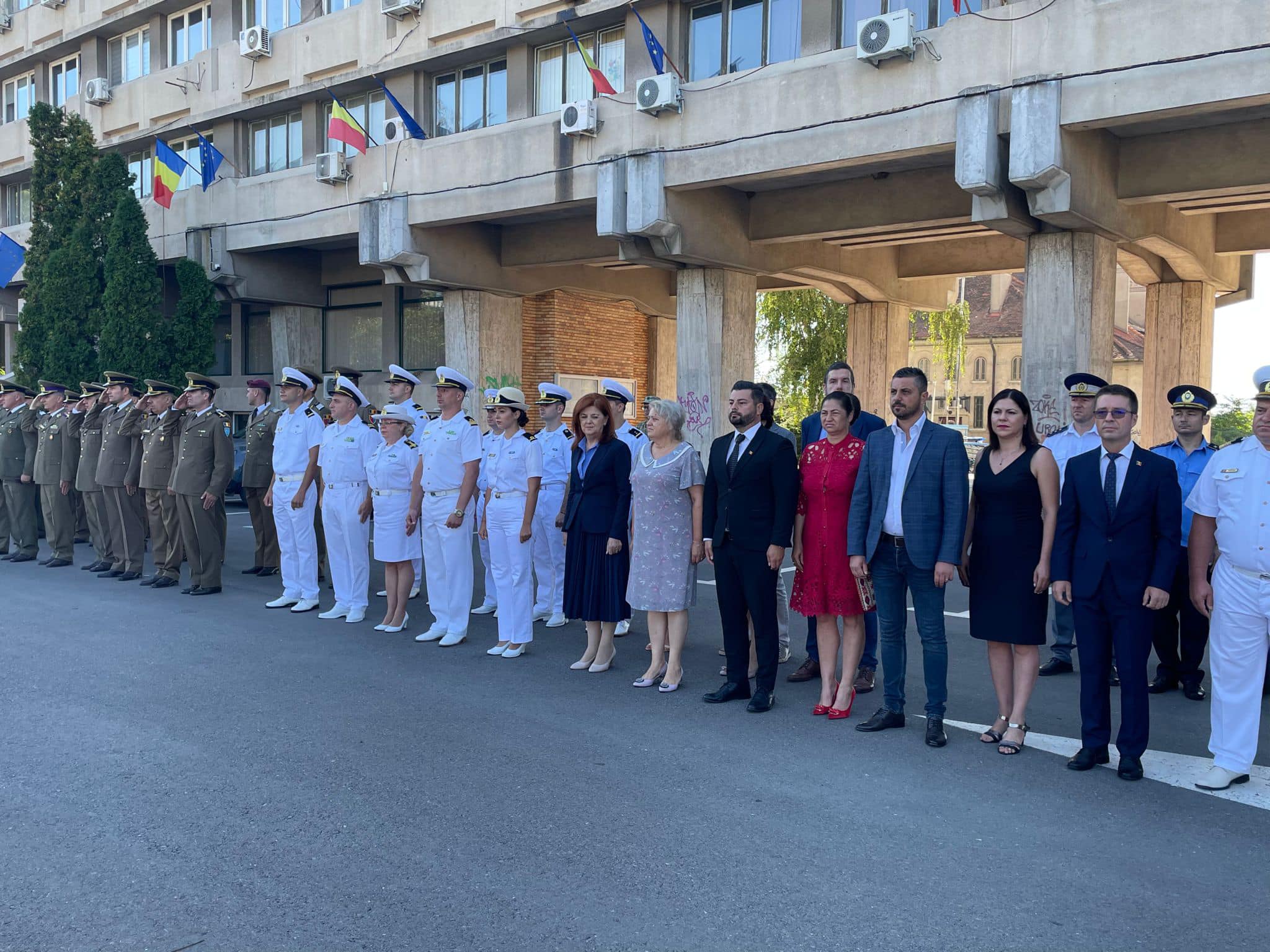 